а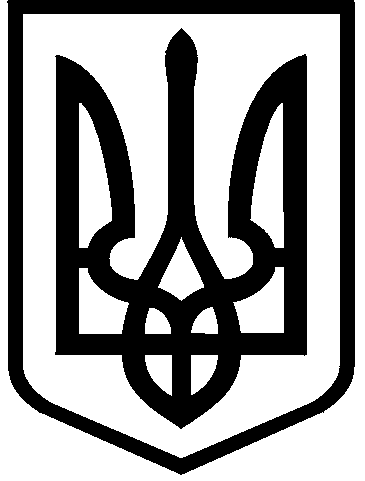 КИЇВСЬКА МІСЬКА РАДАVIІІ СКЛИКАННЯПОСТІЙНА КОМІСІЯ З ПИТАНЬ ВЛАСНОСТІ. Київ, вул. Хрещатик, 36, каб. 1015                        тел.:(044)202-72-24, тел./факс: (044) 202-73-12Протокол № 26/161засідання постійної комісії Київської міської ради з питань власностівід 25.06.2019Місце проведення: Київська міська рада, м. Київ, вул. Хрещатик, 36,                                         зала засідань 1017, початок о 10-00.Склад комісії: 12 депутатів Київської міської ради.Присутні: 10 депутатів Київської міської ради, членів постійної комісії:Запрошені:  Голосування щодо наповнення та затвердження  порядку денного:1.СЛУХАЛИ:  М.Конобаса	19. Про включення до порядку денного розгляд проєкту рішення Київської міської ради "Про передачу в оренду нежитлових приміщень комунальної власності територіальної громади міста Києва єдиним претендентам на право оренди" (47 об’єктів, площею до 50,0 кв.м) за поданням постійної комісії Київської міської ради з питань власності.ВИСТУПИЛИ: Л.Антонєнко.ВИРІШИЛИ: Підтримати пропозицію, озвучену депутатом Київради М.Конобасом.ГОЛОСУВАЛИ: "за" – 10, "проти" – 0, "утримались" – 0, "не голосували" – 0 Рішення прийнято2. СЛУХАЛИ:  Л.Антонєнка.ВИСТУПИЛИ: В.Сторожук, В.Мусієнко, М.Конобас.	20. Про включення до порядку денного розгляд проєкту рішення Київської міської ради "Про внесення зміни до рішення Київської міської ради від 23 червня 2011 року №242/5629 «Про встановлення місцевих податків і зборів у м.Києві" за поданням постійної комісії Київської міської ради з питань власності.ВИРІШИЛИ: Підтримати пропозицію, озвучену депутатом Київради Л.Антонєнком.ГОЛОСУВАЛИ: "за" – 10, "проти" – 0, "утримались" – 0, "не голосували" – 0. Рішення прийнято3.СЛУХАЛИ:  Ю.Вахеля.21. Про включення до порядку денного пропозиції депутата Київради Ю.Вахеля щодо розгляду звернення  ФОП Луговського О. В. стосовно внесення змін до договору оренди нежитлового приміщення на вул. Хрещатик, 30/1, укладеного  за результатами конкурсу, в частині площі об’єкта оренди з 3, 96 кв.м  на 2, 00 кв.м.  (звернення відсутнє).ВИРІШИЛИ: Підтримати пропозицію, озвучену депутатом Київради Ю.Вахелем.ГОЛОСУВАЛИ: "за" – 10, "проти" – 0, "утримались" – 0, "не голосували" – 0. Рішення прийнято4. СЛУХАЛИ:  Л.Антонєнка.Л.Антонєнко запропонував обрати секретарем засідання першого заступника голови комісії  Г.Свириденко оскільки відсутній секретар комісії.ВИРІШИЛИ: Обрати секретарем засідання комісії Г.Свириденко.ГОЛОСУВАЛИ: "за" – 10, "проти" – 0, "утримались" – 0, "не голосували" – 0. Рішення прийнято5.СЛУХАЛИ: Л.Антонєнка.ВИРІШИЛИ: Затвердити в цілому порядок денний з пропозиціями, озвученими депутатами Київради (21 питання та 25 звернень орендарів щодо відновлення пропущеного строку подачі  звітів про оцінку об’єктів  оренди).ГОЛОСУВАЛИ: «за» - 9, «проти» - 0, «утримались» -0, «не голосували» - 1 (М.Конобас).Рішення прийнятоЛ.Антонєнко звернувся до присутніх на засіданні членів постійної комісії  повідомити про наявність у них реального чи потенційного конфлікту інтересів щодо  питань порядку денного.Жоден із присутніх на засіданні членів постійної комісії про наявність потенційного чи реального конфлікту  інтересів по питанням порядку денного загальної частини  не заявив.*Відеотрансляція  щодо  обговорення питань порядку денного  розміщена на офіційному веб-сайті Київради (www.kmr.gov.ua) відповідно до частинам 9 ст.11 Регламенту, затвердженого рішенням Київради від 07.07.2016 №579/579.Порядок денний     1. Про розгляд рекомендацій постійної комісії Київської міської ради з питань освіти, науки, сім'ї, молоді та спорту від 11.06.2019 №08/285-114 до проєкту рішення Київської міської ради "Про передачу в оренду нежитлових приміщень комунальної власності територіальної громади міста Києва єдиному претенденту на право оренди"    (ФОП Чубаров С.В., вул. О.Кошиця, 6) за поданням заступника голови КМДА В.Слончака, Департаменту комунальної власності м.Києва та Дарницької районної в м.Києві державної адміністрації (доручення №08/231-1524/ПР від 17.04.2019).Протокол №23-158 від 28.05.2019 - підтримано проєкт рішення.Доповідач: представник Департаменту.2. Про повторний розгляд проєкту рішення Київської міської ради "Про внесення змін до рішення Київської міської ради від 21 листопада 2017 року               № 515/3522 "Про деякі заходи щодо організації функціонування дитячої кімнати для тимчасового перебування дітей в адміністративному будинку Київської міської ради" за поданням депутата Київської міської ради В.Мондриївського (доручення від 24.01.2019 № 08/231-466/ПР) у зв’язку з правовим висновком  Управління правового забезпечення діяльності Київської міської ради (від 20.06.2019 №08/230-1074).Запрошений: Керуючий справами секретаріату Київради І.Хацевич Доповідачі: В.Мондриївський, І.Хацевич. 3. Про розгляд проєкту рішення Київської міської ради "Про зміну найменування комунального підприємства "Шкільне харчування Оболонського району м.Києва" на комунальне некомерційне підприємство "Шкільне харчування Оболонського району міста Києва" за поданням заступника голови КМДА В.Мондриївського, Оболонської районної в місті Києві державної адміністрації (доручення від 20.05.2019 № 08/231-1887/ПР).ПК Київради з питань освіти, науки, сім'ї, молоді та спорту - підтримала проєкт рішення 05.06.2019 на засіданні комісії. Протокол №24-159 від 11.06.2019  - рішення не набрало необхідної кількості голосів.Запрошений голова Оболонської РДА Цибульщак О.Л. 4. Про розгляд проєкту розпорядження виконавчого органу Київської міської ради (КМДА) "Про надання Комунальному підприємству по ремонту і утриманню мостів і шляхів м.Києва "Київавтошляхміст" згоди на списання основного засобу, який належить до комунальної власності територіальної громади міста Києва" (міст пішохідний через струмок Совки по Фрометівському узвозу) за поданням Департаменту комунальної власності м. Києва виконавчого органу Київської міської ради (КМДА) (вих. №062/06/90-4780 від 23.05.2019; вх.№08/11526 від 23.05.2019).Протокол №24-159 від 11.06.2019  - рішення не набрало необхідної кількості голосів.Доповідач: представник Департаменту.5. Про розгляд звернення Департаменту комунальної власності м. Києва щодо звернення релігійної організації "Київська Митрополія Української  Православної Церкви (Православної церкви України") стосовно передачі у безоплатне користування (позичку)  релігійній організації "Київська Митрополія Української  Православної Церкви (Православної церкви України") нежилих приміщень Михайлівського Золотоверхого  монастиря (приміщення у Варваринському корпусі на вул. Трьохсвятительській, 8; будинок монастирських хористів на вул. Трьохсвятительській, 6-М; Монастирських келій Михайлівського Золотоверхого монастиря (келійного корпусу) на вул. Трьохсвятительській, 6-Б; приміщень дзвіниці на вул. Трьохсвятительській, 6-8, економічної брами з огорожею на вул. Трьохсвятительській, 6-8), які передані у безоплатне користування (позичку) для потреб Київської патріархії Української православної церкви Київського патріархату  відповідно до рішення Київської міської ради від 23.07.2015 №813/1677 та договору №1 безоплатного користування (позички) від 09.12.2015 (вих. № 062/06/51-5424 від 12.06.2019; вх. № 19161/1 від 12.06.2019). 5.1. Лист релігійної організації "Київська Митрополія Української  Православної Церкви (Православної церкви України")  щодо передачі у безоплатне користування (позичку) нерухомого майна Михайлівського Золотоверхого  монастиря строком на 49 років (вх. № 19161 від 22.05.2019).Запрошені представники: - Київського науково-методичного центру по охороні, реставрації та використанню пам’яток історії, культури і заповідних територій;-релігійної організації "Київська Митрополія Української  Православної Церкви (Православної церкви України");- Київської патріархії Української православної церкви Київського патріархату  Доповідач: представник Департаменту.6. Про розгляд звернення Шевченківської районної в місті Києві державної адміністрації щодо скасування пункту 3 ухвальної частини пунктів 16-18 частини ІІ рішення постійної комісії Київської міської ради з питань власності від 30.08.2016 №23 стосовно зобов’язань ПП "ПЗНЗ Гімназія "Престиж" по орендованих приміщеннях на вул. Турчина, 3-А, на вул. Щербаківського, 61-Г (вих. №109/01/25-3642 від 19.04.2019; вх. №08/8911 від 22.04.2019).Запрошений представник ПП "ПЗНЗ Гімназія "Престиж".Протокол №24-159 від 11.06.2019  - рішення не набрало необхідної кількості голосів.Доповідач: представник району.7. Про розгляд звернення Приватного вищого навчального закладу "Київський медичний університет" щодо укладання договору оренди нежитлових приміщень на вул. Саксаганського, 107/47, літ. А відповідно до рішення Київської міської ради від 31.01.2019 № 32/6688 «Про передачу в оренду нежитлових приміщень комунальної власності територіальної громади міста Києва єдиному претенденту на право оренди» без погодження балансоутримувача – Дитячої клінічної лікарні №3 Солом’янського району м.Києва (вих. № 19-13/936 від 31.05.2019; вх. № 08/12256 від 31.05.2019).Запрошені представники: ПВНЗ "Київський медичний університет", ДКЛ № 3 Солом’янського району, Департаменту охорони здоров'я.Протокол №24-159 від 11.06.2019 - за результатами обговорення: питання на голосування не ставилось, розгляд перенесено на наступне засідання комісії.Доповідач: представник району.8. Про розгляд листа Департаменту промисловості та розвитку підприємництва виконавчого органу Київської міської ради (КМДА) щодо надання представників до складу комісії з припинення КП "Домашній магазин", "Київські ринки" та "Ріко" (відповідальною за  рішення Київради від 17.04.2013 № 153/9210 "Про припинення КП "Домашній магазин",  КП "Ріко",  КП "Київські ринки" шляхом приєднання до комунального підприємства "Світоч" є постійна комісія Київради з питань торгівлі, підприємства та регуляторної політики, члени якої входили до складу комісії з припинення комунальних підприємств) (вих. № 052-3078 від 05.06.2019, вх. № 08/12881 від 06.06.2019).Протокол №24-159 від 11.06.2019 -питання не розглянуто та перенесено.Запрошений представник Департаменту промисловості та розвитку підприємства.Доповідач: представник Департаменту.9. Про розгляд звернення Департаменту комунальної власності м. Києва виконавчого органу Київської міської ради (КМДА) щодо погодження рішення про надання згоди ГО "Україна вільна"  на здійснення невід'ємних поліпшень нежитлового приміщення площею 55,60 кв.м на вул. Антоновича, 12, літ. Б (вих. №062/05/10-5071 від 31.05.2019,  вх. №08/12304 від 31.05.2019).Протокол №24-159 від 11.06.2019  - питання перенесено.Доповідач: представник Департаменту.10. Про розгляд звернення Дніпровської районної в місті Києві державної адміністрації щодо погодження рішення про надання згоди ТОВ "ПЕРУКАРНЯ "МАЙСТЕР" на здійснення невід'ємних поліпшень нежитлового приміщення площею 112,37 кв.м на вул. Алматинській, 97/1 (вих. №103/5224/26/4 від 10.06.2019,  вх. №08/13212 від 10.06.2019).Доповідач: представник району.11. Про розгляд звернення Дніпровської районної в місті Києві державної адміністрації щодо погодження рішення про надання згоди ТОВ "ТЕХМЕДСЕРВІС ОРТОПЕДІЯ" на здійснення невід'ємних поліпшень нежитлового приміщення площею 80,13 кв.м на вул. Алматинській, 97/1 (вих. №103/5225/26/4 від 10.06.2019,  вх. №08/13211 від 10.06.2019).Доповідач: представник району.12. Про розгляд листів від орендарів щодо поновлення терміну подачі документів для продовження строку дії договору оренди нежитлових приміщень:12.1. ПП "АЛМА-А" - нежитлові приміщення на вул. Кубанської України, 29 (вх. № 08/11431 від 23.05.2019).12.2. Незалежна юридична компанія ТОВ "САКРАМЕНТ" - нежитлові приміщення на вул. Василенка, 4 (вих. № 35 від 28.05.2019, вх. №08/12000 від 28.05.2019).12.3. БО "Благодійний фонд Віри Прокопів"  - нежитлові приміщення на вул. Великій Китаївській, 83  (вх. №08/11631 від 24.05.2019). Повідомлення заступника міського голови – секретаря Київської міської ради В.Прокопіва про можливе виникнення потенційного конфлікту інтересів під час виконання службових повноважень (вих. № 225-КР-2513 від 28.05.2019; вх. № 20098 від 28.05.2019).12.4. ТОВ "Торговий дім "ДНІПРО" - нежитлові приміщення на бульв. Академіка Вернадського, 79, літ. Б (вих. № 27 від 22.05.2019, вх. №08/12074 від 29.05.2019).12.5. ФОП Лісовська О.В. - нежитлові приміщення на вул. Мілютенка, 3 (вих.№14 від 30.05.2019, вх. №08/12183 від 30.05.2019).12.6. ФОП Мартиненко Д.В. - нежитлові приміщення на вул. М.Донця, 16                   (вх. №08/12239 від 31.05.2019).12.7. ППНЗ "Центр Шанс" - нежитлові приміщення на вул. Драгоманова, 9-А (вх. №08/12406 від 03.06.2019).12.8. ФОП Ростовцев Д.В. - нежитлові приміщення на вул. Січових Стрільців, 79 (вх. №08/Р-2391 від 04.06.2019).12.9. ТОВ "МАГІСТРАЛЬ-М" - нежитлові приміщення на вул. Гмирі, 2-В (гімназія "Київська Русь")  (вх. № 08/11245 від 22.05.2019).12.10. Головне територіальне управління юстиції у місті Києві - нежитлові приміщення на вул. Академіка Ромоданова, 17 (вх. № 08/12715 від 05.06.2019).12.11. ФОП Мартиненко Л.Ю. - нежитлові приміщення на просп. Комарова, 30/28 (вх. № 08/12892 від 06.06.2019).12.12. ТОВ "МЕОКОМ" - нежитлові приміщення на вул. Попудренка, 59-А (вх. № 08/12770 від 05.06.2019).12.13.  ФОП Яковенко О.С. - нежитлові приміщення на бульв. Лесі Українки, 7 (вх. № 08/12808 від 05.06.2019).12.14.  ФОП Савченко П.М. - нежитлові приміщення на вул. Саксаганського, 100 (вх. № 08/С-2459 від 11.06.2019).12.15.  АТ комерційний банк "ПРИВАТБАНК" - нежитлові приміщення на вул. Архітектора Вербицького, 5 (вх. № 08/13250 від 11.06.2019).12.16.  ФОП ВЕЛИКА О. В.- нежитлові приміщення на вул. Драгоманова, 27-А (вх. № 08/13147 від 10.06.2019).12.17. ТОВ "УКРЛІФТСЕРВІС" - нежитлові приміщення на вул. Вишняківській, 7-Б (вх. № 08/13412 від 12.06.2019).12.18. ТОВ "УКРЛІФТСЕРВІС" - нежитлові приміщення на вул. Руденко, 10-Г (вх. № 08/13410 від 12.06.2019).12.19. ТОВ "ПШ ФЦ "МАСТЕР ФИТ" - нежитлові приміщення на вул. Градинській, 6-Б (вх. № 08/13394 від 12.06.2019).12.20. ПП "Навчально-виховний комплекс "УМКА" - нежитлові приміщення на вул. Вільгельма Котарбинського, 20 (площа 431, 98 кв.м) (вх.  № 08/13473 від 12.06.2019).12.21. ПП "Навчально-виховний комплекс "УМКА" - нежитлові приміщення на вул. Вільгельма Котарбинського, 20 (площа 125, 7 кв.м)  (вх.        № 08/13474 від 12.06.2019).12.22. Християнська церква "Божа Слава" - нежитлові приміщення на вул. Курчатова, 3 б (вх. № 08/13514 від 13.06.2019).12.23. Центральне міжрегіональне управління ДМС у м. Києві - нежитлові приміщення на вул. Академіка Ромоданова, 17 (вх. № 08/13603 від 13.06.2019).12.24. ФОП Пономаренко В.Ф. - нежитлові приміщення на вул. Олександра Сабурова, 3 (вх. № 08/П-2567 від 14.06.2019).12.25. ТОВ «БІОЕНЕРГОГРУП ЕНЕРДЖІ» - нежитлові приміщення  на вул. Білецька, 55 (вих. 314-06/1 від 14.06.2019; вх.№08/13925 від 19.06.2019). 13. Про розгляд звернення Печерської районної в місті Києві державної адміністрації щодо звільнення ФОП Маслова О.О. від сплати орендних платежів з 29.12.2018 за користування нежитловими приміщеннями  на вул. Михайла Бойчука, 1/2 у зв’язку з неможливістю їх використання (вих. №105/01-1499/1 від 20.05.2019, вх. № 08/11475 від 23.05.2019).Протокол №24-159 від 11.06.2019 - питання не розглянуто та перенесено.Доповідач: представник району.14. Про розгляд звернення Печерської районної в місті Києві державної адміністрації щодо звільнення ТОВ "ЛТС" від сплати орендних платежів з 29.12.2018 за користування нежитловими  приміщеннями на вул. Михайла Бойчука, 1/2 у зв’язку з неможливістю їх використання (вих. №105/01-2214/1 від 23.05.2019, вх. № 08/11976 від 28.05.2019).Протокол №24-159 від 11.06.2019 - питання не розглянуто та перенесено.Доповідач: представник району.15. Про розгляд звернення Департаменту комунальної власності м. Києва щодо оголошення конкурсу на право оренди нежитлових приміщень на просп. Лісовому, 25, літ. А  або передачі цих приміщень Деснянському районному у місті Києві центру фізичного здоров'я населення "Спорт для всіх" без проведення конкурсу.  (вих. №062/05/12-3258 від 08.04.2019,  вх. №08/7670 від 09.04.2019).Доповідач: представник Департаменту.16. Про розгляд звернення Солом'янської районної в місті Києві державної адміністрації щодо надання роз’яснень про визначення стартової орендної плати, що має бути зазначена в оголошеннях при вивченні попиту та про проведення конкурсу на право оренди приміщень комунальної власності територіальної громади міста Києва, які використовуються погодинно, внесення відповідних змін до Положення, Порядку та Методики (вих.                                      № 108-8218 від 14.06.2019, вх. №08/13752 від 14.06.2019).Доповідач: представник району.17. Про розгляд звернення ФОП Лашкіної В.В. щодо не укладення орендодавцем договору оренди з єдиним претендентом на нежитлові приміщення загальною площею 20, 3 кв.м на Харківському шосе, 65-а та загальною площею 21,7 кв. м Харківському шосе, 61-а (вх. № 08/Л-2184 від 21.05.2019).Запрошений ФОП.Протокол №24-159 від 11.06.2019 - питання не розглянуто та перенесено.Доповідач: представник району.18. Про розгляд звернення Печерської районної в місті Києві державної адміністрації щодо надання роз'яснення стосовно застосування формули розрахунку орендної плати визначеної за результатами конкурсу при укладанні договору оренди з ЧНСАУ Бут Н.К. за користування нежитловими приміщеннями на вул. М.Бойчука (Кiквiдзе), 6А (вих. №105/01-815/В-040 від 10.04.2019, вх. № 08/8618 від 17.04.2019.Протокол №19-154 від 13.05.2019 – доручено Л.Антонєнко спільно з представником Печерської РДА доопрацювати питання.Доповідач: представник  району.19. Про розгляд проєкту рішення Київської міської ради "Про передачу в оренду нежитлових приміщень комунальної власності територіальної громади міста Києва єдиним претендентам на право оренди" (47 об’єктів площею до 50,0 кв.м) за поданням постійної комісії Київської міської ради з питань власності.20. Про розгляд проєкту рішення Київської міської ради "Про внесення зміни до рішення Київської міської ради від 23 червня 2011 року №242/5629 «Про встановлення місцевих податків і зборів у м.Києві" за поданням постійної комісії Київської міської ради з питань власності.21. Про розгляд пропозиції депутата Київради Ю.Вахеля щодо розгляду звернення  ФОП Луговського О. В. стосовно внесення змін до договору оренди нежитлового приміщення на вул. Хрещатик, 30/1, укладеного  за результатами конкурсу, в частині зміни площі об’єкта оренди з 3, 96 кв.м  на  2, 00 кв. м. (звернення відсутнє).РОЗГЛЯД ПИТАНЬ ПОРЯДКУ ДЕННОГО1. Про розгляд рекомендацій постійної комісії Київської міської ради з питань освіти, науки, сім'ї, молоді та спорту від 11.06.2019 №08/285-114 до проєкту рішення Київської міської ради «Про передачу в оренду нежитлових приміщень комунальної власності територіальної громади міста Києва єдиному претенденту на право оренди»      (ФОП Чубаров С.В., вул. О.Кошиця, 6) за поданням заступника голови КМДА В.Слончака, Департаменту комунальної власності м.Києва та Дарницької районної в м.Києві державної адміністрації (доручення №08/231-1524/ПР від 17.04.2019).Протокол №23-158 від 28.05.2019 підтримано проєкт рішення.Доповідач: представник Департаменту.СЛУХАЛИ: Л.Антонєнка.ВИРІШИЛИ: 1. Повторно підтримати проєкт рішення.2. Відхилити  рекомендації постійної комісії Київради з питань освіти, науки, сім’ї, молоді та спорту.3. Рекомендувати постійній комісії Київської міської ради  з питань освіти, науки, сім’ї, молоді та спорту надати конкретизовані пропозиції для включення до зазначеного проєкту рішення, які можуть бути розглянуті при розгляді проєкту рішення Київської міської ради  на пленарному засіданні та в подальшому включені до договору оренди.ГОЛОСУВАЛИ: «за» - 10, «проти» - 0,  «утримались» - 0,  «не голосували» - 0.Рішення прийнято.2. Про повторний розгляд проєкту рішення Київської міської ради "Про внесення змін до рішення Київської міської ради від 21 листопада 2017 року № 515/3522 "Про деякі заходи щодо організації функціонування дитячої кімнати для тимчасового перебування дітей в адміністративному будинку Київської міської ради" за поданням депутата Київської міської ради В.Мондриївського (доручення від 24.01.2019 № 08/231-466/ПР) у зв’язку з правовим висновком  Управління правового забезпечення діяльності Київської міської ради (від 20.06.2019 №08/230-1074).Запрошений: Керуючий справами секретаріату Київради І.Хацевич Доповідачі: В.Мондриївський, І.Хацевич. СЛУХАЛИ: Л.Антонєнка.ВИСТУПИЛИ: І.Хацевича.ВИРІШИЛИ: 1. Відхилити правовий висновок  Управління правового забезпечення діяльності Київської міської ради. 2. Повторно підтримати  проєкт рішення Київради  з  урахуванням пропозицій, викладених  у  протоколі №22/157 постійної комісії Київської міської ради  від 28.05.2019  та додатку  до нього.ГОЛОСУВАЛИ: «за» - 10, «проти» - 0,  «утримались» - 0,  «не голосували» - 0.Рішення прийнято.3. Про розгляд проєкту рішення Київської міської ради "Про зміну найменування комунального підприємства "Шкільне харчування Оболонського району м.Києва" на комунальне некомерційне підприємство "Шкільне харчування Оболонського району міста Києва" за поданням заступника голови КМДА В.Мондриївського, Оболонської районної в місті Києві державної адміністрації (доручення від 20.05.2019 № 08/231-1887/ПР).ПК Київради з питань освіти, науки, сім'ї, молоді та спорту - підтримала проєкт рішення 05.06.2019 на засіданні комісії. Протокол №24-159 від 11.06.2019  - рішення не набрало необхідної кількості голосів.Запрошений голова Оболонської РДА Цибульщак О.Л.  Доповідач: Цибульщак О.Л.СЛУХАЛИ: Л.Антонєнка.ВИСТУПИЛИ: Г.Свириденко.ВИРІШИЛИ: Підтримати проєкт рішення Київради без зауважень.ГОЛОСУВАЛИ: «за» - 8, «проти» - 0,  «утримались» - 2 (Л.Антонєнко, Ю.Вахель), «не голосували» - 0.Рішення прийнято.4. Про розгляд проєкту розпорядження виконавчого органу Київської міської ради (КМДА) "Про надання Комунальному підприємству по ремонту і утриманню мостів і шляхів м.Києва "Київавтошляхміст" згоди на списання основного засобу, який належить до комунальної власності територіальної громади міста Києва" (міст пішохідний через струмок Совки по Фрометівському узвозу) за поданням Департаменту комунальної власності м. Києва виконавчого органу Київської міської ради (КМДА) (вих. №062/06/90-4780 від 23.05.2019; вх.№08/11526 від 23.05.2019).Протокол №24-159 від 11.06.2019  - рішення не набрало необхідної кількості голосів.Доповідач: представник Департаменту.СЛУХАЛИ: Л.Антонєнка.ВИСТУПИЛИ: О.Шмуляр, В.Сторожук.ВИРІШИЛИ: Погодити проєкт розпорядження.ГОЛОСУВАЛИ: «за» - 6, «проти» - 0,  «утримались» - 2 (Ю.Вахель, Л.Антонєнко),  «не голосували» - 2 (Я.Діденко, М.Буділов).РІШЕННЯ НЕ ПРИЙНЯТО5. Про розгляд звернення Департаменту комунальної власності м. Києва щодо звернення релігійної організації "Київська Митрополія Української  Православної Церкви (Православної церкви України") стосовно передачі у безоплатне користування (позичку)  релігійній організації "Київська Митрополія Української  Православної Церкви (Православної церкви України") нежилих приміщень Михайлівського Золотоверхого  монастиря (приміщення у Варваринському корпусі на вул. Трьохсвятительській, 8; будинок монастирських хористів на вул. Трьохсвятительській, 6-М; Монастирських келій Михайлівського Золотоверхого монастиря (келійного корпусу) на вул. Трьохсвятительській, 6-Б; приміщень дзвіниці на вул. Трьохсвятительській, 6-8, економічної брами з огорожею на вул. Трьохсвятительській, 6-8), які передані у безоплатне користування (позичку) для потреб Київської патріархії Української православної церкви Київського патріархату  відповідно до рішення Київської міської ради від 23.07.2015 №813/1677 та договору №1 безоплатного користування (позички) від 09.12.2015 (вих. № 062/06/51-5424 від 12.06.2019; вх. № 19161/1 від 12.06.2019). 5.1. Лист релігійної організації "Київська Митрополія Української  Православної Церкви (Православної церкви України")  щодо передачі у безоплатне користування (позичку) нерухомого майна Михайлівського Золотоверхого  монастиря строком на 49 років (вх. № 19161 від 22.05.2019).Запрошені представники: - Київського науково-методичного центру по охороні, реставрації та використанню пам’яток історії, культури і заповідних територій;- релігійної організації "Київська Митрополія Української  Православної Церкви (Православної церкви України");- Київської патріархії Української православної церкви Київського патріархату.  Доповідач: представник Департаменту.СЛУХАЛИ: Л.Антонєнка. ВИСТУПИЛИ: О.Шмуляр, М.Мартинюк,  Я.Діденко, Б.Табачек, Л.Антонєнко, М.Буділов, Ю.Береговий, Ю.Вахель,  В.Сторожук,  архієпископ Агапіт, М.Конобас.О.Шмуляр проінформував, що Київською міською радою було прийнято рішення від 23.07.2015 №813/1677 "Про передачу у безоплатне користування (позичку) Київській патріархії Української православної церкви Київського патріархату об'єктів нерухомого майна комунальної власності територіальної громади міста Києва", відповідно до якого 09.12.2015  було укладено з Київською патріархією Української православної церкви Київського патріархату безстроковий договір  безоплатного користування (позички). М.Мартинюк зазначив, що  15 грудня 2018 року на підставі рішень Помісних Соборів Української Православної Церкви Київського Патріархату, Української Автокефальної  Православної Церкви та Помісного Об’єднавчого Собору Православної Церкви України було утворено єдину Помісну Українську Православну Церкву, яка здійснює канонічне і організаційне керівництво єпархіальними управліннями, парафіями (релігійні громади), монастирями, духовними навчальними закладами  та іншими релігійними організаціями, що входять до складу Православної Церкви України.    Зважаючи на це, Київська Митрополія Української  Православної Церкви (Православної церкви України) звернулася до Київського міського голови щодо надання у безоплатне користування (позичку) строком на 49 років нерухомого майна Михайлівського Золотоверхого  монастиря, оскільки Київська Митрополія Української  Православної Церкви (Православної церкви України) фактично розміщується на території Михайлівського Золотоверхого  монастиря і є необхідність юридичного врегулювати цього питання.Я.Діденко зазначив, що зважаючи на ситуацію, яка склалася, Київська міська рада як представницький орган територіальної громади столиці, у даному питанні повинна діяти дуже виважено і остерігатися прийняття швидких рішень. М.Буділов запропонував взяти до відома звернення, оскільки врегулювання порушеного питання відбувається  шляхом подання відповідного проєкту рішення Київської міської ради.Б.Табачек зазначив, що релігійна організація Української православної церкви Київського патріархату знаходиться в єдиному реєстрі організацій і на сьогодні є діючою і не заперечує проти співпраці з Київською Митрополією Української  Православної Церкви (Православної церкви України) для розбудови духовності і чернечого життя в Михайлівському  монастирі. Також Б.Табачек звернувся із пропозицією до членів комісії щодо додаткового опрацювання питання.В.Сторожук звернув увагу представників релігійних організацій, що нинішній конфлікт має матеріальну природу,  породжує конфронтаційні процеси і не сприяє прагненню українського народу мати єдину Українську православну церкву та  закликав представників релігійних організацій шукати між собою порозуміння та діяти виважено і конструктивно.  Архієпископ Агапіт зазначив, що питання складне і потребує прийняття відповідного виваженого рішення, закликав об’єднатись і будувати єдину Помісну Українську Церкву.Л.Антонєнко звернув увагу, що Методикою розрахунку орендної плати не передбачено право  релігійних організацій безоплатно користуватись  майном територіальної громади міста Києва. Разом з тим Верховний Суд України  вважає, що договір позички може бути розірвано за ініціативи позичкодавця, але для цього необхідно готувати відповідний проєкт рішення Київради, суб’єктами подання якого, можуть бути: депутати Київради, постійні комісії Київради, а також виконавчий орган Київради.  Також, Л.Антонєнко зазначив, що відповідний договір позички може бути розірваний за ініціативи Київського науково-методичного центру по охороні, реставрації та використанню пам’яток історії, культури і заповідних територій. З огляду на зазначене, Л.Антонєнко запропонував  наступні пропозиції щодо вирішення порушеного питання:- запропонувати депутатам Київської міської ради підготувати проєкт рішення  про повернення нежилих приміщень Михайлівського Золотоверхого  монастиря до комунальної власності територіальної громади міста Києва;- провести спільне засідання постійної комісії Київської міської ради з питань власності та постійної комісії Київської міської ради з питань культури, туризму та інформаційної політики;- питання зняти з розгляду до подання відповідного проєкту рішення Київради від депутатів Київської міської ради. За результатами обговорення:ВИРІШИЛИ: 1. Рекомендувати Релігійній організації "Київська Митрополія Української  Православної Церкви (Православної церкви України") надати  до постійної комісії Київської міської ради з питань власності юридичне обґрунтування та конкретизовані пропозиції щодо підстав передачі у безоплатне користування (позичку) нерухомого майна Михайлівського Золотоверхого  монастиря (термін - 2 тижні).2. Рекомендувати Київській патріархії Української православної церкви Київського патріархату надати  до постійної комісії Київської міської ради з питань власності юридичне обґрунтування підстав безоплатного користування нерухомим майном Михайлівського Золотоверхого  монастиря (термін - 2 тижні).3. За результатами наданих обґрунтувань та пропозицій  доручити  Департаменту комунальної власності м.Києва виконавчого органу Київської міської ради (КМДА) спільно з Управлінням правового забезпечення діяльності Київської міської ради опрацювати питання та надати пропозиції щодо шляхів вирішення порушеного питання.ГОЛОСУВАЛИ: «за» - 9, «проти» -  0 ,  «утримались» -  0,  «не голосували» -1 (М.Іщенко).Рішення прийнято6. Про розгляд звернення Шевченківської районної в місті Києві державної адміністрації щодо скасування пункту 3 ухвальної частини пунктів 16-18 частини ІІ рішення постійної комісії Київської міської ради з питань власності від 30.08.2016 №23 стосовно зобов’язань ПП "ПЗНЗ Гімназія "Престиж" по орендованих приміщеннях на вул. Турчина, 3-А, на вул. Щербаківського, 61-Г (вих. №109/01/25-3642 від 19.04.2019; вх. №08/8911 від 22.04.2019).Запрошений представник ПП "ПЗНЗ Гімназія "Престиж".Протокол №24-159 від 11.06.2019  - рішення не набрало необхідної кількості голосів.Доповідач: представник району.СЛУХАЛИ: Л.Антонєнка.ВИСТУПИЛИ: Л.Безотосна, М.Конобас, В.Сторожук.ВИРІШИЛИ: Скасувати пункт 3 ухвальної частини пунктів 16-18 частини ІІ рішення постійної комісії Київської міської ради з питань власності від 30.08.2016 №23 стосовно зобов’язань ПП "ПЗНЗ Гімназія "Престиж" орендованих приміщень на вул. Турчина, 3-А, на вул. Щербаківського, 61-Г.ГОЛОСУВАЛИ: «за» - 7, «проти» -  0,  «утримались» - 2 (Ю.Вахель, Л.Антонєнко) ,  «не голосували» -1 (Г.Свириденко)Рішення прийнято7. Про розгляд звернення Приватного вищого навчального закладу "Київський медичний університет" щодо укладання договору оренди нежитлових приміщень на вул. Саксаганського, 107/47, літ. А відповідно до рішення Київської міської ради від 31.01.2019 № 32/6688 «Про передачу в оренду нежитлових приміщень комунальної власності територіальної громади міста Києва єдиному претенденту на право оренди» без погодження балансоутримувача – Дитячої клінічної лікарні №3 Солом’янського району м.Києва (вих. № 19-13/936 від 31.05.2019; вх. № 08/12256 від 31.05.2019).Запрошені представники: ПВНЗ "Київський медичний університет", ДКЛ № 3 Солом’янського району, Департаменту охорони здоров'я.Протокол №24-159 від 11.06.2019 - За результатами обговорення: питання на голосування не ставилось, розгляд перенесено на наступне засідання комісії.Доповідач: представник району.СЛУХАЛИ: Л.Антонєнка.ВИСТУПИЛИ: Б.Івнєв, В.Сторожук, О.Шмуляр, Ю.Берестовенко, М.Конобас, Т.Коротич,  Я.Діденко.ВИРІШИЛИ: Доручити Департаменту комунальної власності м.Києва виконавчого органу Київської міської ради (Київської міської державної адміністрації)  у порядку пункту 12.7 Положення про оренду комунального майна територіальної громади м. Києва, підписати без балансоутримувача -Дитячої клінічної лікарні №3 Солом'янського району, договір оренди з Приватним вищим навчальним закладом "Київський медичний університет", а орендну плату у повному обсязі сплачувати до бюджету міста.ГОЛОСУВАЛИ: «за» - 7, «проти» - 0,  «утримались» - 3 (Г.Свириденко, Д.Калініченко, В.Сторожук),  «не голосували» - 0.Рішення прийнято.8. Про розгляд листа Департаменту промисловості та розвитку підприємництва виконавчого органу Київської міської ради (КМДА) щодо надання представників до складу комісії з припинення КП "Домашній магазин", "Київські ринки" та "Ріко" (відповідальною за  рішення Київради від 17.04.2013 № 153/9210 "Про припинення КП "Домашній магазин",  КП "Ріко",  КП "Київські ринки" шляхом приєднання до комунального підприємства "Світоч" є постійна комісія Київради з питань торгівлі, підприємства та регуляторної політики, члени якої входили до складу комісії з припинення комунальних підприємств) (вих. № 052-3078 від 05.06.2019, вх. № 08/12881 від 06.06.2019).Протокол №24-159 від 11.06.2019 -питання не розглянуто та перенесено.Запрошений представник Департаменту промисловості та розвитку підприємства.Доповідач: представник Департаменту.СЛУХАЛИ: Л.Антонєнка.ВИРІШИЛИ: Рекомендувати до складу комісії з припинення КП "Домашній магазин", "Київські ринки" та "Ріко" депутата, заступника голови постійної комісії Київської міської ради Я.Діденка.ГОЛОСУВАЛИ: «за» - 10, «проти» - 0,  «утримались» - 0,  «не голосували» - 0.Рішення прийнято.9. Про розгляд звернення Департаменту комунальної власності м. Києва виконавчого органу Київської міської ради (КМДА) щодо погодження рішення про надання згоди ГО "Україна вільна"  на здійснення невід'ємних поліпшень нежитлового приміщення площею 55, 60 кв.м на вул. Антоновича, 12, літ. Б (вих. №062/05/10-5071 від 31.05.2019,  вх. №08/12304 від 31.05.2019).Протокол №24-159 від 11.06.2019  - питання перенесено.Доповідач: представник Департаменту.СЛУХАЛИ: Л.Антонєнка.ВИРІШИЛИ: 1. Погодити рішення орендодавця про надання згоди ГО "Україна вільна"  на здійснення невід'ємних поліпшень нежитлового приміщення площею 55,60 кв.м на вул. Антоновича, 12, літ. Б.2. Направити ГО "Україна вільна"  витяг з цього протоколу.ГОЛОСУВАЛИ: «за» - 7, «проти» - 0,  «утримались» - 2 (Л.Антонєнко, Ю.Вахель),  «не голосували» - 1 (М.Буділов.).Рішення прийнято.10. Про розгляд звернення Дніпровської районної в місті Києві державної адміністрації щодо погодження рішення про надання згоди ТОВ "ПЕРУКАРНЯ "МАЙСТЕР" на здійснення невід'ємних поліпшень нежитлового приміщення площею 112,37 кв.м на вул. Алматинській, 97/1 (вих. №103/5224/26/4 від 10.06.2019,  вх. №08/13212 від 10.06.2019).Доповідач: представник району.СЛУХАЛИ: Л.АнтонєнкаВИСТУПИЛИ: А.Пухляк.ВИРІШИЛИ: 1. Погодити рішення орендодавця про надання згоди ТОВ "ПЕРУКАРНЯ "МАЙСТЕР" на здійснення невід'ємних поліпшень нежитлового приміщення площею 112,37 кв.м на вул. Алматинській, 97/1.  2. Направити ТОВ "ПЕРУКАРНЯ "МАЙСТЕР" витяг з цього протоколу.ГОЛОСУВАЛИ: «за» - 7, «проти» - 0,  «утримались» - 3 (Ю.Вахель, Л.Антонєнко, М.Буділов) ,  «не голосували» - 0.Рішення прийнято.11. Про розгляд звернення Дніпровської районної в місті Києві державної адміністрації щодо погодження рішення про надання згоди ТОВ "ТЕХМЕДСЕРВІС ОРТОПЕДІЯ" на здійснення невід'ємних поліпшень нежитлового приміщення площею 80,13 кв.м на вул. Алматинській, 97/1 (вих. №103/5225/26/4 від 10.06.2019,  вх. №08/13211 від 10.06.2019).Доповідач: представник району. СЛУХАЛИ: Л.Антонєнка.ВИСТУПИЛИ: А.Пухляк.ВИРІШИЛИ: 1. Погодити рішення орендодавця про надання згоди ТОВ "ТЕХМЕДСЕРВІС ОРТОПЕДІЯ" на здійснення невід'ємних поліпшень нежитлового приміщення площею 80,13 кв.м на вул. Алматинській, 97/1. 2.   Направити ТОВ "ТЕХМЕДСЕРВІС ОРТОПЕДІЯ" витяг з цього протоколу.  ГОЛОСУВАЛИ: «за» - 7, «проти» - 0,  «утримались» - 2 (Ю.Вахель, Л.Антонєнко),  «не голосували» - 1 (М.Буділов).Рішення прийнято.12. Про розгляд листів від орендарів щодо поновлення терміну подачі документів для продовження строку дії договору оренди нежитлових приміщень:СЛУХАЛИ: Л.Антонєнка.	Л.Антонєнко звернув увагу, що на засіданні комісії 13.05.2019 (протокол №19/154)  було доручено орендодавцям направити орендарям, строк дії договорів оренди яких закінчується до кінця 2019 року, повідомлення про те, що:		- відповідно до рішення Київради від 06.12.2018 №253/6304 у разі якщо, пропозиція орендаря щодо зміни істотних умов договору оренди стосується продовження договору на новий строк, орендар також подає, не пізніше ніж за 3 місяці до дати закінчення договору, звіт про оцінку об'єкта оренди та клопотання про здійснення його рецензії (крім випадків, коли відповідно до закону дозволяється застосовувати стандартизовану оцінку);		-  подання звіту про оцінку об'єкта оренди із пропущенням  тримісячного  строку є підставою для непродовження договору оренди;	- відновлення пропущеного тримісячного строку можливе за рішенням постійної комісії за умови надання орендарем обґрунтованої інформації щодо пропуску тримісячного строку.У зв’язку із зазначеним Л.Антонєнко запропонував розглядати пропозиції від орендарів щодо поновлення терміну подачі документів для продовження строку дії договору оренди нежитлових приміщень з одночасним наданням підтвердження того, що орендарю було направлено відповідне повідомлення.ВИСТУПИЛИ: М.Іщенко,  О.Шмуляр, Г.Козак, В.Бігун.12.1. ПП "АЛМА-А" - нежитлові приміщення на вул. Кубанської України, 29 (вх. № 08/11431 від 23.05.2019).Питання не розглянуто та перенесено.12.2. Незалежна юридична компанія ТОВ "САКРАМЕНТ" - нежитлові приміщення на вул. Василенка, 4 (вих. № 35 від 28.05.2019, вх. №08/12000 від 28.05.2019).СЛУХАЛИ: Л.Антонєнка.ВИСТУПИЛИ: І.Борозенко.ВИРІШИЛИ: Поновити ТОВ "САКРАМЕНТ" термін подачі документів для продовження строку дії договору оренди нежитлового приміщення на вул. Василенка, 4.ГОЛОСУВАЛИ: «за» - 7, «проти» -  0,  «утримались» - 2 (Л.Антонєнко, Ю.Вахель),  «не голосували» -1 (М.Буділов).Рішення прийнято12.3. БО "Благодійний фонд Віри Прокопів"  - нежитлові приміщення на вул. Великій Китаївській, 83  (вх. №08/11631 від 24.05.2019). Повідомлення заступника міського голови – секретаря Київської міської ради В.Прокопіва про можливе виникнення потенційного конфлікту інтересів під час виконання службових повноважень (вих. № 225-КР-2513 від 28.05.2019; вх. № 20098 від 28.05.2019).СЛУХАЛИ: Л.Антонєнка.ВИСТУПИЛИ: М.Конобас, М.Буділов, О.Дмитрук.ВИРІШИЛИ: Поновити БО "Благодійний фонд Віри Прокопів" термін подачі документів для продовження строку дії договору оренди нежитлового приміщення на вул. Великій Васильківській, 83.ГОЛОСУВАЛИ: «за» - 7, «проти» - 0,  «утримались» - 2 (Л.Антонєнко, Ю.Вахель),  «не голосували» -1 (М.Буділов).Рішення прийнято12.4. ТОВ "Торговий дім "ДНІПРО" - нежитлові приміщення на бульв. Академіка Вернадського, 79, літ. Б (вих. № 27 від 22.05.2019, вх. №08/12074 від 29.05.2019);Питання не розглянуто та перенесено.12.5. ФОП Лісовська О.В. - нежитлові приміщення на вул. Мілютенка, 3 (вих.№14 від 30.05.2019, вх. №08/12183 від 30.05.2019).СЛУХАЛИ: Л.Антонєнка.ВИСТУПИЛИ: М.Буділов, Р.Сердюк, А.Абдуллаєв.М.Буділов зазначив, що даний об’єкт оренди є сміттєзбірником та  запропонував надати на розгляд комісії інформацію чому було пропущено термін для подачі документів ФОП Лісовською О.В. для продовження строку дії договору оренди нежитлового приміщення на вул. Мілютенка, 3. ГОЛОСУВАЛИ: Поновити ФОП Лісовській О.В. термін подачі документів для продовження строку дії договору оренди нежитлового приміщення на вул. на вул. Мілютенка, 3.РЕЗУЛЬТАТИ ГОЛОСУВАННЯ: «за» - 6 (М.Конобас, Г.Свириденко, В.Сторожук, Я.Діденко, М.Іщенко), «проти» -  0 ,  «утримались» - 2 (М.Буділов, В.Пишняк),  «не голосували» - 2 (Л.Антонєнко, Ю.Вахель).РІШЕННЯ НЕ ПРИЙНЯТО12.6. ФОП Мартиненко Д.В. - нежитлові приміщення на вул. М.Донця, 16                   (вх. №08/12239 від 31.05.2019).12.7. ППНЗ "Центр Шанс" - нежитлові приміщення на вул. Драгоманова, 9-А (вх. №08/12406 від 03.06.2019).12.8. ФОП Ростовцев Д.В. - нежитлові приміщення на вул. Січових Стрільців, 79 (вх. №08/Р-2391 від 04.06.2019).12.9. ТОВ "МАГІСТРАЛЬ-М" - нежитлові приміщення на вул. Гмирі, 2-В (гімназія "Київська Русь")  (вх. № 08/11245 від 22.05.2019).12.10. Головне територіальне управління юстиції у місті Києві - нежитлові приміщення на вул. Академіка Ромоданова, 17 (вх. № 08/12715 від 05.06.2019).В цілому по пунктах  12.6. - 12.10: питання не розглянуті та перенесені.12.11. ФОП Мартиненко Л.Ю. - нежитлові приміщення на просп. Комарова, 30/28 (вх. № 08/12892 від 06.06.2019).СЛУХАЛИ: Л.Антонєнка.ВИСТУПИЛИ: Л.Мартиненко.ВИРІШИЛИ: Поновити ФОП Мартиненко Л.Ю. термін подачі документів для продовження строку дії договору оренди нежитлового приміщення на просп. Комарова, 30/28.ГОЛОСУВАЛИ: «за» - 8, «проти» - 0,  «утримались» -  3 (Ю.Вахель, Л.Антонєнко, М.Буділов),  «не голосували» -0.Рішення прийнято12.12. ТОВ "МЕОКОМ" - нежитлові приміщення на вул. Попудренка, 59-А (вх. № 08/12770 від 05.06.2019).Питання не розглянуто та перенесено.12.13.  ФОП Яковенко О.С. - нежитлові приміщення на бульв. Лесі Українки, 7 (вх. № 08/12808 від 05.06.2019).СЛУХАЛИ: Л.Антонєнка.ВИСТУПИЛИ: О.Яковенко, Я.Діденко.ВИРІШИЛИ: Поновити ФОП Яковенко О.С. термін подачі документів для продовження строку дії договору оренди нежитлового приміщення на бульв. Лесі Українки, 7.ГОЛОСУВАЛИ: «за» - 7, «проти» - 0,  «утримались» - 2 (Л.Антонєнко, Ю.Вахель),  «не голосували» -1 (М.Буділов).Рішення прийнято12.14.  ФОП Савченко П.М. - нежитлові приміщення на вул. Саксаганського, 100 (вх. № 08/С-2459 від 11.06.2019).12.15.  АТ комерційний банк "ПРИВАТБАНК" - нежитлові приміщення на вул. Архітектора Вербицького, 5 (вх. № 08/13250 від 11.06.2019).12.16.  ФОП ВЕЛИКА О. В.- нежитлові приміщення на вул. Драгоманова, 27-А (вх. № 08/13147 від 10.06.2019).12.17. ТОВ "УКРЛІФТСЕРВІС" - нежитлові приміщення на вул. Вишняківській, 7-Б (вх. № 08/13412 від 12.06.2019).12.18. ТОВ "УКРЛІФТСЕРВІС" - нежитлові приміщення на вул. Руденко, 10-Г (вх. № 08/13410 від 12.06.2019). В цілому по пунктах 12.14. – 12.18: питання  не розглянуті та перенесені.12.19. ТОВ "ПШ ФЦ "МАСТЕР ФИТ" - нежитлові приміщення на вул. Градинській, 6-Б (вх. № 08/13394 від 12.06.2019).СЛУХАЛИ: Л.Антонєнка.ВИСТУПИЛИ: Ю.Ярошенко.ВИРІШИЛИ: Поновити ТОВ "ПШ ФЦ "МАСТЕР ФИТ" термін подачі документів для продовження строку дії договору оренди нежитлового приміщення на вул. Градинській, 6-Б.ГОЛОСУВАЛИ: «за» - 8, «проти» - 0,  «утримались» -  2 (Ю.Вахель, Л.Антонєнко),  «не голосували» - 0.Рішення прийнято12.20. ПП "Навчально-виховний комплекс "УМКА" - нежитлові приміщення на вул. Вільгельма Котарбинського, 20 (площа 431, 98 кв.м) (вх.  № 08/13473 від 12.06.2019).12.21. ПП "Навчально-виховний комплекс "УМКА" - нежитлові приміщення на вул. Вільгельма Котарбинського, 20 (площа 125, 7 кв.м)  (вх.        № 08/13474 від 12.06.2019).СЛУХАЛИ: Л.Антонєнка.ВИСТУПИЛИ: І.Отамась.ГОЛОСУВАЛИ: Поновити ПП "Навчально-виховний комплекс "УМКА" термін подачі документів для продовження строку дії договорів оренди на вул. Вільгельма Котарбинського, 20 (площа 431, 98 кв.м) та вул. Вільгельма Котарбинського, 20 (площа 125, 7 кв.м).  РЕЗУЛЬТАТИ ГОЛОСУВАННЯ: «за» - 3 (Г.Свириденко, В.Сторожук, М.Іщенко), «проти» -  0,  «утримались» - 5 (Я.Діденко, Д.Калініченко, М.Буділов, В.Пишняк, Л.Антонєнко),  «не голосували» - 2 (М.Конобас, Ю.Вахель)РІШЕННЯ НЕ ПРИЙНЯТО12.22. Християнська церква "Божа Слава" - нежитлові приміщення на вул. Курчатова, 3 б (вх. № 08/13514 від 13.06.2019).Питання не розглянуто та перенесено.12.23. Центральне міжрегіональне управління ДМС у м. Києві - нежитлові приміщення на вул. Академіка Ромоданова, 17 (вх. № 08/13603 від 13.06.2019).СЛУХАЛИ: Л.Антонєнка. ВИСТУПИЛИ: Я.Сворак.ВИРІШИЛИ: Поновити Центральному міжрегіональному управлінню ДМС у м. Києві термін подачі документів для продовження строку дії договору оренди нежитлового приміщення на вул. Академіка Ромоданова, 17.ГОЛОСУВАЛИ: «за» -10, «проти» -  0 ,  «утримались» - 0 ,  «не голосували» - 0Рішення прийнято12.24. ФОП Пономаренко В.Ф. - нежитлові приміщення на вул. Олександра Сабурова, 3 (вх. № 08/П-2567 від 14.06.2019).Питання не розглянуто та перенесено.12.25. ТОВ «БІОЕНЕРГОГРУП ЕНЕРДЖІ» - нежитлові приміщення  на вул. Білецька, 55 (вих. 314-06/1 від 14.06.2019; вх.№08/13925 від 19.06.2019). СЛУХАЛИ: Л.Антонєнка. ВИСТУПИЛИ: Ю.Паутова.ВИРІШИЛИ: Поновити ТОВ «БІОЕНЕРГОГРУП ЕНЕРДЖІ» термін подачі документів для продовження строку дії договору оренди нежитлового приміщення на вул. Білецькій, 55.ГОЛОСУВАЛИ: «за» - 7, «проти» - 0,  «утримались» - 3 (Л.Антонєнко, Ю.Вахель, М.Буділов),  «не голосували» - 0 Рішення прийнято13. Про розгляд звернення Печерської районної в місті Києві державної адміністрації щодо звільнення ФОП Маслова О.О. від сплати орендних платежів з 29.12.2018 за користування нежитловими приміщеннями  на вул. Михайла Бойчука, 1/2 у зв’язку з неможливістю їх використання (вих. №105/01-1499/1 від 20.05.2019, вх. № 08/11475 від 23.05.2019).Протокол №24-159 від 11.06.2019 -питання не розглянуто та перенесено.Доповідач: представник району.СЛУХАЛИ: Л.АнтонєнкаВИСТУПИЛИ: М.Іщенко, А.Литвинова.ВИРІШИЛИ: Підтримати звернення Печерської районної в місті Києві державної адміністрації щодо звільнення ФОП Маслова О.О. від сплати орендних платежів з 29.12.2018 за користування нежитловими приміщеннями  на вул. Михайла Бойчука, 1/2 у зв’язку з неможливістю їх використання до 31.12.2019. ГОЛОСУВАЛИ: «за» - 10, «проти» -   0,  «утримались» - 0 ,  «не голосували» -0.Рішення прийнято.14. Про розгляд звернення Печерської районної в місті Києві державної адміністрації щодо звільнення ТОВ "ЛТС" від сплати орендних платежів з 29.12.2018 за користування нежитловими  приміщеннями на вул. Михайла Бойчука, 1/2 у зв’язку з неможливістю їх використання (вих. №105/01-2214/1 від 23.05.2019, вх. № 08/11976 від 28.05.2019).Протокол №24-159 від 11.06.2019 - питання не розглянуто та перенесено.Доповідач: представник району.СЛУХАЛИ: Л.АнтонєнкаВИСТУПИЛИ: А.Литвинова.ВИРІШИЛИ: Підтримати звернення Печерської районної в місті Києві державної адміністрації щодо звільнення ТОВ "ЛТС" від сплати орендних платежів з 29.12.2018 за користування нежитловими  приміщеннями на вул. Михайла Бойчука, 1/2 у зв’язку з неможливістю їх використання до 31.12.2019. ГОЛОСУВАЛИ: «за» - 10, «проти» -   0,  «утримались» -  0,  «не голосували» -0.Рішення прийнято.15. Про розгляд звернення Департаменту комунальної власності м. Києва щодо оголошення конкурсу на право оренди нежитлових приміщень на просп. Лісовому, 25, літ. А  або передачі цих приміщень Деснянському районному у місті Києві центру фізичного здоров'я населення "Спорт для всіх" без проведення конкурсу.  (вих. №062/05/12-3258 від 08.04.2019,  вх. №08/7670 від 09.04.2019).Доповідач: представник Департаменту.СЛУХАЛИ: Л.АнтонєнкаВИСТУПИЛИ: О.Шмуляр, М.Буділов.Питання не розглянуто  та перенесено.16. Про розгляд звернення Солом'янської районної в місті Києві державної адміністрації щодо надання роз’яснень про визначення стартової орендної плати, що має бути зазначена в оголошеннях при вивченні попиту та про проведення конкурсу на право оренди приміщень комунальної власності територіальної громади міста Києва, які використовуються погодинно, внесення відповідних змін до Положення, Порядку та Методики (вих.                                      № 108-8218 від 14.06.2019, вх. №08/13752 від 14.06.2019).Доповідач: представник району.СЛУХАЛИ: Л.Антонєнка.ВИСТУПИЛИ: В.Бігун, Г.Козак.ВИРІШИЛИ: Перенести розгляд питання на наступне засідання комісії. ГОЛОСУВАЛИ: «за» - 9, «проти» - 0,  «утримались» - 0,  «не голосували» - 1               (М.Буділов).Рішення прийнято.17. Про розгляд звернення ФОП Лашкіної В.В. щодо не укладення орендодавцем договору оренди з єдиним претендентом на нежитлові приміщення загальною площею 20, 3 кв.м на Харківському шосе, 65-а та загальною площею 21,7 кв. м Харківському шосе, 61-а (вх. № 08/Л-2184 від 21.05.2019).Запрошений ФОП.Протокол №24-159 від 11.06.2019 - питання не розглянуто та перенесено.Доповідач: представник району.СЛУХАЛИ: Л.Антонєнка.ВИСТУПИЛИ: В.Бігун, Л.Антонєнко.Л.Антонєнко запропонував розглянути питання після розгляду на пленарному засіданні Київради проєкту рішення «Про внесення змін до рішення Київської міської ради від 6 грудня 2018 року №253/6304 «Про  внесення змін до рішення Київської міської ради від 221.04.2015 №415/1280 «Про затвердження Положення про оренду майна територіальної громади міста Києва» (доручення від 24.01.2019 №08/231-473/ПР).Питання на голосування не ставилось.18. Про розгляд звернення Печерської районної в місті Києві державної адміністрації щодо надання роз'яснення стосовно застосування формули розрахунку орендної плати визначеної за результатами конкурсу при укладанні договору оренди з ЧНСАУ Бут Н.К. за користування нежитловими приміщеннями на вул. М.Бойчука (Кiквiдзе), 6А (вих. №105/01-815/В-040 від 10.04.2019, вх. № 08/8618 від 17.04.2019.Протокол №19-154 від 13.05.2019 – доручено Л.Антонєнку спільно з представником Печерської РДА доопрацювати питання.Доповідач: представник  району.СЛУХАЛИ: представника районуВИСТУПИЛИ: Л.Антонєнко, А.Литвинова, М.Конобас.ВИРІШИЛИ: Визнати за недоцільне застосування формули розрахунку орендної плати, визначеної за результатами конкурсу при укладанні договору оренди з ЧНСАУ Бут Н.К. за користування нежитловими приміщеннями на вул. М.Бойчука (Кiквiдзе), 6 А, оскільки договір оренди було укладено до дати набуття чинності  рішення Київської міської ради «Про внесення змін до рішення Київської міської ради від 21.04.2015 №415/1280 «Про затвердження Положення про оренду майна територіальної громади міста Києва».ГОЛОСУВАЛИ: «за» - 8, «проти» - 0 ,  «утримались» - 0,  «не голосували» - 2 (В.Пишняк, Д.Калініченко).Рішення прийнято.19. Про розгляд проєкту рішення Київської міської ради "Про передачу в оренду нежитлових приміщень комунальної власності територіальної громади міста Києва єдиним претендентам на право оренди" (47 об’єктів площею до 50,0 кв.м) за поданням постійної комісії Київської міської ради з питань власності.СЛУХАЛИ: Л.Антонєнка.Л.Антонєнко зазначив, що районні в місті Києві державні адміністрації використовують у своїй роботі роз’яснення постійної комісії Київської міської ради від 22.01.2019 №1/136 щодо  передачі нерухомого майна, площа якого складає 50 кв.м. або менше, та іншого окремого індивідуально визначеного майна вартістю до 500 000 грн  потенційним орендарем як єдиним претендентам, тобто направляють для погодження пропозиції через програмний комплекс "VlasCom" на розгляд комісії. У зв’язку з цим  Л.Антонєнко зазначив, у разі прийняття зазначеного проекту рішення буде неоднозначне застосування норм Положення про оренду, тому запропонував повторно повернутись на пленарному засіданні Київради до розгляду проєкту рішення «Про внесення змін до рішення Київської міської ради від 6 грудня 2018 року №253/6304 «Про  внесення змін до рішення Київської міської ради від 221.04.2015 №415/1280 «Про затвердження Положення про оренду майна територіальної громади міста Києва» (доручення від 24.01.2019 №08/231-473/ПР), який може системно вирішити порушене питання.ВИСТУПИЛИ: М.Конобас, О.Шмуляр.О.Шмуляр наголосив, що було б доцільно звернутись до районних в місті Києві державних адміністрацій і уточнити яку кількість договорів було укладено за даними роз’ясненнями. Крім того, О.Шмуляр зазначив, що не прийняття рішення про передачу в оренду орендарям приміщень, які здійснили заходи відповідно до Положення про оренду  є грубим порушенням законодавства і Департамент комунальної власності м.Києва не може укласти договори оренди, які будуть суперечити вимогам законодавства.  Тому О.Шмуляр закликав членів комісії підтримати вказаний проєкт рішення.Л.Антонєнко звернув увагу О.Шмуляра, що в порядку денному з розгляду питань оренди є пропозиції щодо передачі в оренду єдиним претендентам до 50, 00 кв. м, і у разі прийняття зазначеного проекту рішення виникне колізія.М.Конобас запропонував поставити на голосування запропонований проєкт рішення.Л.Антонєнко запропонував зробити перерву в розгляді порушеного питання.За результатами обговорення питання на голосування не ставилось.20. Про розгляд проєкту рішення Київської міської ради "Про внесення зміни до рішення Київської міської ради від 23 червня 2011 року №242/5629 «Про встановлення місцевих податків і зборів у м.Києві" за поданням постійної комісії Київської міської ради з питань власності.СЛУХАЛИ: Л.Антонєнка.Л.Антонєнко зазначив, що в ході напрацьованих 04.06.2019 рекомендацій робочої групи та інших учасників  засідання  щодо здійснення постійною комісією Київради з питань власності контролю за виконанням рішення Київради від 23.02.2017  №946/1950 "Про повернення приміщень комунальної власності територіальної громади міста Києва із сфери управління державних установ і організацій" (відповідно рішення постійної комісії Київської міської ради з питань власності від 28.05.2019  протокол № 22/157) було визнано за доцільне підготовку проєкту рішення Київської міської ради «Про внесення змін до рішення Київської міської ради від 23.06.2011 №242/5629 «Про встановлення місцевих податків і зборів у м. Києві» в частині встановлення комунальному підприємству «Київжитлоспецексплуатація» пільгової ставки земельного податку для об’єктів, які передані на баланс комунального підприємства «Київжитлоспецексплуатація» на період між датою передачі такого майна на баланс підприємства і датою укладання договору оренди. З огляду на зазначене Л.Антонєнко запропонував  подати в установленому Регламентом Київської міської ради, за ініціативи постійної комісії Київської міської ради з питань власності, проєкт рішення Київської міської ради «Про внесення змін до рішення Київської міської ради від 23.06.2011 №242/5629 "Про встановлення місцевих податків і зборів у м. Києві».ВИСТУПИЛИ: В.Мусієнко, О.Шмуляр, М.Конобас, Л.Антонєнко, В.Сторожук.В.Сторожук зазначив на доцільності долучення  до запропонованого проєкту рішення зазначені рекомендації робочої групи, які були напрацьовані 04.06.2019.Л.Антонєнко запропонував визначити доповідачем на пленарному засіданні по проєкту рішення першого заступника голови постійної комісії, депутата Київської міської ради М.Конобаса. ВИРІШИЛИ: 1. Підтримати ініціативу постійної комісії Київської міської ради з питань власності та виступити суб’єктом подання проєкту рішення Київської міської ради «Про внесення змін до рішення Київської міської ради від 23.06.2011 №242/5629 "Про встановлення місцевих податків і зборів у м. Києві» згідно з додатком до цього протоколу.2. Подати на реєстрацію до секретаріату Київради в установленому порядку Регламентом Київської міської ради проєкт рішення Київської міської ради «Про внесення змін до рішення Київської міської ради від 23.06.2011 №242/5629 "Про встановлення місцевих податків і зборів у м. Києві».ГОЛОСУВАЛИ: "за" – 10, "проти" – 0, "утримались" – 0, "не голосували" – 0 Рішення прийнято21. Про розгляд пропозиції депутата Київради Ю.Вахеля щодо розгляду звернення  ФОП Луговського О. В. стосовно внесення змін до договору оренди нежитлового приміщення на вул. Хрещатик, 30/1, укладеного  за результатами конкурсу, в частині зміни площі об’єкта оренди з 3, 96 кв.м  на  2, 00 кв. м. (звернення відсутнє).СЛУХАЛИ: Л.Антонєнка.ВИСТУПИЛИ: О.Луговський, Ю.Вахель.Л.Антонєнко зазначив, що відповідно до Положення про оренду, якщо зміни до договору оренди, які стосуються площі орендованого приміщення, не перевищують 10 квадратних метрів, то рішення з порушеному питання приймається орендодавцем.ВИРІШИЛИ: Доручити орендодавцю - Шевченківській районній в місті Києві державній адміністрації   привести у відповідність договір  оренди в частині площі нежитлового приміщення на вул. Хрещатик, 30/1, укладеного з ФОП Луговським О. В.  за результатами конкурсу. ГОЛОСУВАЛИ: "за" – 8, "проти" – 0, "утримались" – 0, "не голосували" – 2 (М.Буділов, Д.Калініченко). Рішення прийнято	Голова комісії                                                                      Л. Антонєнко	Секретар засідання                                                             Г. СвириденкоАнтонєнко Л.В.голова постійної комісіїКонобас М.П.перший заступник голови постійної комісіїСвириденко Г.В.перший заступник голови постійної комісіїДіденко Я.О.заступник голови постійної комісіїчлени постійної комісії:члени постійної комісії:Сторожук В.П.Іщенко М.В.Буділов М.М.Калініченко Д.Ю.Вахель Ю.В.Пишняк В.П.відсутні: 2 депутати Київської міської ради, члени постійної комісіїАртеменко С.В.секретар комісіїАндрєєв А.С. Шмуляр О.В.перший заступник директора Департаменту комунальної власності м. Києва виконавчого органу Київської міської ради (КМДА);Береговий Ю.М.заступник директора Департаменту - начальник управління приватизації та корпоративних прав Департаменту комунальної власності м. Києва виконавчого органу Київської міської ради (КМДА);Кузьменко А.Г.заступник начальника управління приватизації та корпоративних прав виконавчого органу Київської міської ради (КМДА);Римаренко О.П.заступник начальника відділу використання майна Департаменту комунальної власності м. Києва виконавчого органу Київської міської ради (КМДА);Мусієнко В.В.заступник  начальника                                                                        КП "Київжитлоспецексплуатація";Сердюк Р.І.начальник відділу з питань майна комунальної власності Деснянської районної в м.Києві   державної адміністрації;Ільченко Р.М.начальник відділу з питань майна комунальної власності Подільської районної в м.Києві   державної адміністрації;Гоглюватий Ю.І.представник Подільської районної в м.Києві   державної адміністрації; Дмитрук О.М.начальник відділу з питань майна комунальної власності Голосіївської районної в м.Києві   державної адміністрації;Кравченко О.О.начальник відділу з питань майна комунальної власності Святошинської районної в м.Києві  державної адміністрації;Литвинова А.В.заступник начальника відділу з питань майна комунальної власності Печерської районної в м.Києві   державної адміністрації;Бігун В.В.начальник відділу з питань майна комунальної власності та приватизації державного житлового фонду Дарницької районної у м. Києві державної адміністрації;Пухляк А.М.начальник відділу з питань майна комунальної власності Дніпровської районної в м.Києві   державної адміністрації;Редчиць І.С.головний спеціаліст відділу з питань майна комунальної власності Оболонської районної в м.Києві державної адміністрації;Козак Г.М.заступник начальника відділу з питань майна комунальної власності Солом'янської районної в м.Києві державної адміністрації;Безотосна Л.Й.головний спеціаліст відділу з питань майна комунальної власності Шевченківської районної в м.Києві  державної адміністрації;Хацевич І.М.керуючий справами секретаріату Київської міської ради;Палій Є.В.заступник керівника апарату – начальник юридичного відділу Оболонської районної у м. Києві державної адміністрації;Балашов А.Г.начальник відділу будівництва об'єктів метрополітену, комплектації та монтажу обладнання КП "Київський метрополітен";Яковлєв Ю.В.завідував відділу використання майна та оренди КНМЦ по охороні, реставрації та використанню пам'яток історії, культури і заповідних територій;Коханій М.С.начальник відділу Департаменту охорони культурної спадщини виконавчого органу Київської міської ради (Київської міської державної адміністрації);Шрамченко О.Г.начальник відділу Департаменту промисловості та розвитку підприємництва виконавчого органу Київської міської ради (КМДА);Берестовенко Ю.В.начальник управління капітального будівництва та оренди Департаменту охорони здоров'я виконавчого органу Київської міської ради (КМДА);Міщенко О.В.головний спеціаліст договірного відділу Головного територіального управління юстиції у м. Києві;Загвойський В.Й.заступник директора Департаменту з питань цивільного захисту та ліквідації наслідків Чорнобильської катастрофи;Довгопола І.А.начальник відділу планування договірної роботи ГУ ДФС у м. Києві;Петрушак Т.Б.перший заступник начальника управління ДО "Укрспортзабезпечення";Полковніченко Н.А.начальник управління Державної казначейської служби України у Печерської районі м. Києва";Сворак Я.Д.заступник начальника Шевченківського районного відділу Центрального міжрегіонального управління Державної міграційної служби в м. Києві та Київській області;Шубрат Т.І.завідувач сектору УФСФЗ Центрального міжрегіонального управління Державної міграційної служби в м. Києві та Київській області;Манджалій В.В.директор КНП "Центр спортивної медицини міста Києва";Коротич Т.І.в.о. головного лікаря Дитячої клінічної лікарні №3 Солом'янського району м. Києва;Івнєв Б.Б.ректор ПВНЗ "Київський медичний університет";Рзаєва І.М.начальник юридичного відділу ПВНЗ "Київський медичний університет";Волохов О.В.директор Департаменту юридичного та кадрового забезпечення  ПВНЗ "Київський медичний університет";Нікуліна О.В.заступник директора департаменту освіти ГО "Київська академія наук";Рижак С.А.юрист ГО "Київська академія наук";Мруць В.О.начальник Голосіївського районного відділу філії Державної установи "Центр пробації" у м. Києві та Київській областіКачков І.Ю.заступник директора КП "Світоч";Булигіна В.П.директор Ліцею туризму;Скорик А.Я.директор ТОВ "НІАН";Овейчик А.С.заступник директора ТОВ "Салюс";Парфьонова І.О.директор ТОВ "Водолій-П";Отамась І.В.бухгалтер ПП "НВК "Умка";Ісько І.директор ПП "Навчальний заклад "Європейський колегіум";Капітано Ю.М.менеджер ПП "Навчальний заклад "Європейський колегіум";Вітюк Т.Л.заступник директора ПП "ШДС "Олімп";Біляшівський Б.Б.генеральний директор НІМЗ "Биківнянські могили";Шиян А.В.голова філії ВГО "Всеукраїнського об'єднання учасників бойових дій";Єфіменко В.Оюрист Гімназії "Престиж";Ключник Г.А.президент ГО "Київська академія плавання";Юхименко В.Д,голова БО «БФ Україночка ім. народного артиста України Віталія Юхименка»; Ярошенко Ю.М.директор ТОВ "ПШ ФСЦ "Мастер Фит";Кварацхелія Н.Н.віце-президент ГО "Грузинський культурно-освітній центр "Іберія";Митрофанова Т.О.керівник ГО "Андріївський узвіз";Паутова Ю.М.юрист ТОВ "Біоенергогруп Енерджі";Мостова Л.М.директор ПП "Енерджі Бест";Михайленко У.П.представник ТОВ "Водолей";Борозенко І.О.генеральний директор ТОВ "Сакрамент";Шмигін І.Ю.президент Асоціації Айкідо Айкікай України;Квітка Ю.В.співзасновник ВМО "Молодь проти корупції";Надточій Ю.М.директор ПП "Лотос Життя" та ПП "АЛМА-А";Бельченко О.М.представник ГО "Спілка підтримки Національної культури і творчості";Карнаух Д.Г.голова ГО "Вільні крила";Жарков Є.Г.помічник-консультант народного депутата України Купрієнка О.В.;Баран Н.Г.секретар ОСН "КМ "Голосіївський";Усатюк Т.М.пастор Християнської церкви "Божа Слава";Гуменюк П.З. (архієпископ Агапіт)    намісник Михайлівського Золотоверхого монастиря; Мартинюк М.В.юрист Православної Церкви України;Мишастий А.О.приватний адвокат Української Православної Церкви Київського патріархату;  Табачек Б.настоятель Володимирського собору м.Києва;Захарченко В.Г.радник Патріарха Філарета Української Православної Церкви Київського патріархату;  Пономарьова Н.Ю.приватний адвокат Української Православної Церкви Київського патріархату;  Зініна А.І.головний бухгалтер Української Православної Церкви Київського патріархату;  Кручак Ю.М.член НСХ України;Гуменюк Ф.М.член НСХ України;Мартиненко Л.Є.ФОП;Луговський О.В.ФОП;Сліпанов Д.В.ФОП;Корбут А.В.ФОП;Яковенко І.С.представник ФОП Яковенко О.С.;Абдуллаєв А.М.представник ФОП Лісовської А.М.Сілкін Д.В.ФОП;Романова А.Н.журналіст інтернет-порталу "Знай.ua".